附件进出河南省疫情防控应急物资运输车辆通行证（式样）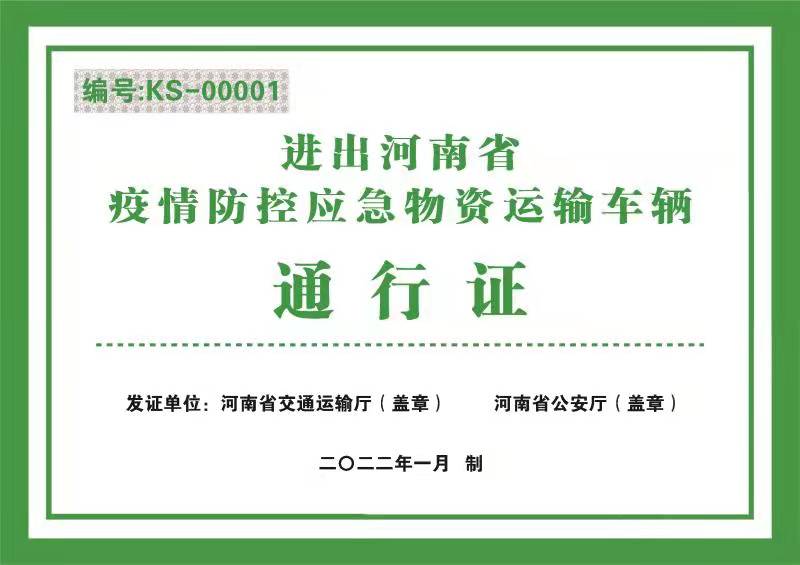 （正面）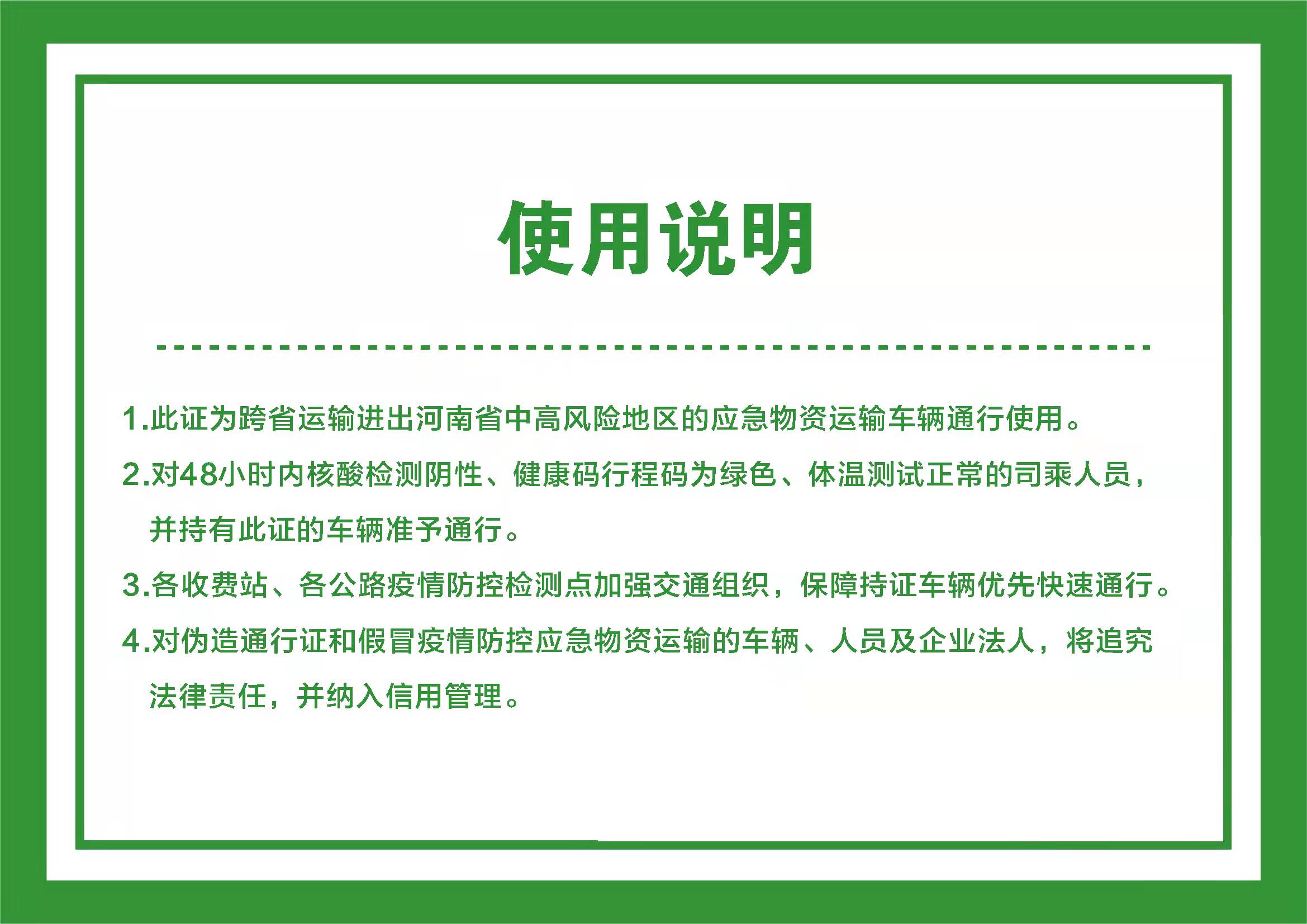 （背面）